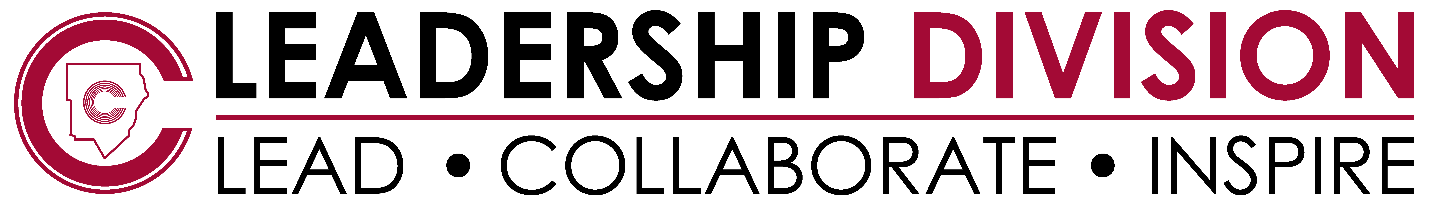 Strategic Plan2019-2020 School YearSchool Name:    Milford ElementaryMission:   Nurturing, Developing, and Challenging the FutureVision:Empowering Students for SuccessCCC Goal:  Collaborate weekly to provide data-driven instruction focused on the 4 guiding CCC questions2019-20202020-20212021-2022Focus on Learning - Implement guided reading and guided math in every classroom- Implement an intervention block on each grade level- Utilize activities and assessments in CTLS- Establish a Core Connections block at the beginning of the school year to focus on students’ academic strengths and weaknesses - Increase student participation in data review to assist in establishing learning goals- Fully integrate Social Studies and Science during the Literacy and Math blocks- Review online assessment data weekly to differentiate teaching strategiesCollaboration- Establish a new mission and vision- Collaborate during two, weekly CCC meetings to discuss data-driven teaching strategies in ELA and Math- Participate in curriculum CCCs to learn intervention strategies for students scoring below grade level and extension strategies for students scoring above level- Participate in RTI meetings to evaluate student performance towards learning goals every 6-week period- Provide quarterly release time for teams to develop common assessments and plan for upcoming lessons-Ensure that team norms have been established and implemented as needed-Utilize a staff meeting quarterly for vertical team planning- Conduct weekly RTI meetings to evaluate student performance towards learning goal- Establish a teacher leader on each grade level to provide subject matter expertise for collaboration- Implement release time for vertical teaming each quarter- Provide release time for RTI collaboration quarterlyResults Oriented- Monitor common assessments for flexible grouping in guided reading and guided math- Create SMART Goals for Reading, Writing, and Math for every student - Establish a mandated timeline for all common assessments in ELA and Math- Collaborate with students to establish their SMART Goals for Reading, Writing, and Math based of their pre-assessment scores- Conduct all common and formative assessments in CTLS Assess-Establish a plan for parents/guardians to review county mandated assessmentsAcademic Goal (s):  -Differentiate learning experiences for ALL students based on weekly, data driven CCCs for ELA and Math - Increase the percentage of students scoring proficient or advanced by 15% on the Reading Inventory and Math Inventory (MI) by the end of the school yearAcademic Goal (s):  -Differentiate learning experiences for ALL students based on weekly, data driven CCCs for ELA and Math - Increase the percentage of students scoring proficient or advanced by 15% on the Reading Inventory and Math Inventory (MI) by the end of the school yearAcademic Goal (s):  -Differentiate learning experiences for ALL students based on weekly, data driven CCCs for ELA and Math - Increase the percentage of students scoring proficient or advanced by 15% on the Reading Inventory and Math Inventory (MI) by the end of the school yearAcademic Goal (s):  -Differentiate learning experiences for ALL students based on weekly, data driven CCCs for ELA and Math - Increase the percentage of students scoring proficient or advanced by 15% on the Reading Inventory and Math Inventory (MI) by the end of the school year2019-20202020-20212021-20222021-2022Initiatives, programs or strategies supporting goal:- Implement a Core Connections block to differentiate instruction for every student.- Conduct data meetings for ELA and Math and discuss next steps for every student quarterly- Conduct classroom walkthroughs with a focus on the “Academic Impact Checklist”- Provide a Core Connections block that permit a change in scheduling for the 2nd semester of the school year based on student performance- Conduct at least two data team meetings a quarter to focus on intervention and extension strategies for students-Conduct classroom walkthroughs with a weekly focus on one of the TKES performance standards- Develop a flexible Core Connections block throughout the entire school year to address the needs of all students- Conduct weekly data meetings for each grade level team-Conduct classroom walkthroughs and provide immediate feedback through iWalk Classroom- Develop a flexible Core Connections block throughout the entire school year to address the needs of all students- Conduct weekly data meetings for each grade level team-Conduct classroom walkthroughs and provide immediate feedback through iWalk Classroom